Jelovnik 25.09. – 29.09.2023.                  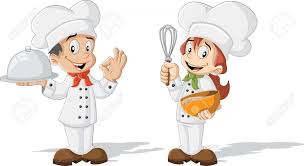 Ponedjeljak 25.09.DORUČAK : Namaz sir šunka, kukuruzni kruh, čaj – alergije : polubijeli kruh, voćni namaz UŽINA I : Sezonsko voćeRUČAK : Varivo mahune sa svinjetinom, kruh UŽINA II : Kakao kocke – alergije : kakao kocke ( bez jaja, zamjensko brašno )Utorak 26.09.DORUČAK : Kukuruzni cornflakes s mlijekom – alergije : zamjensko mlijekoUŽINA I : Integralne kekseRUČAK : Bistra juha, pohana piletina, povrće na maslacuUŽINA II : Kruške Srijeda 27.09.DORUČAK : Raženi kruh, pileća šunka, čaj, kakao – alergije : polubijeli kruh, čaj UŽINA I : Sezonsko voćeRUČAK : Krem juha od brokule, musaka, zelje salataUŽINA II : Voćni jogurt – alergije : voće Četvrtak 28.09.DORUČAK: Riža na mlijeku, čaj – alergije : rižino mlijeko UŽINA I : Sezonsko voćeRUČAK : Varivo od slanutka s povrćem i junetinom, kruhUŽINA II: Domaća pizza – alergije : zamjensko brašno, bez sira  Petak 29.09.DORUČAK : Kruh sa sjemenkama, Linolada, čaj, mlijeko – alergije : med, polubijeli kruh, čajUŽINA I : Sezonsko voće RUČAK : Juha od povrća, popečci od tune, zelena salata – alergije : pileći naravniUŽINA II : Zlijevka – alergije : zamjensko brašno 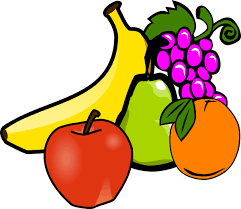 U slučaju potrebe vrtić zadržava pravo izmjene jelovnika. 